Sheryl “Sherry” Asmus, County Recorder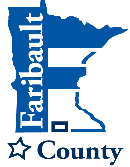 PO Box 130 / 415 N Main StBlue Earth, MN 56013Sheryl “Sherry” Asmus, County RecorderPO Box 130 / 415 N Main StBlue Earth, MN 56013Sheryl “Sherry” Asmus, County RecorderPO Box 130 / 415 N Main StBlue Earth, MN 56013Sheryl “Sherry” Asmus, County RecorderPO Box 130 / 415 N Main StBlue Earth, MN 56013Sheryl “Sherry” Asmus, County RecorderPO Box 130 / 415 N Main StBlue Earth, MN 56013Sheryl “Sherry” Asmus, County RecorderPO Box 130 / 415 N Main StBlue Earth, MN 56013Sheryl “Sherry” Asmus, County RecorderPO Box 130 / 415 N Main StBlue Earth, MN 56013Death Certificate ApplicationDeath Certificate ApplicationDeath Certificate ApplicationDeath Certificate ApplicationDeath Certificate ApplicationDeath Certificate ApplicationDeath Certificate ApplicationDeath Certificate ApplicationDeath Certificate ApplicationDeath Certificate ApplicationDeath Certificate ApplicationDeath Certificate ApplicationDeath Certificate ApplicationDeath Certificate ApplicationDeath Certificate ApplicationDeath Certificate ApplicationTo obtain any Minnesota death certificate, Minnesota law requires you to supply the information on this form, pay the required fee, and provide acceptable identification. Minnesota Statutes, section 144.225, subdivision 7, and Minnesota Rules, part 4601.2600, subpart 5.To obtain any Minnesota death certificate, Minnesota law requires you to supply the information on this form, pay the required fee, and provide acceptable identification. Minnesota Statutes, section 144.225, subdivision 7, and Minnesota Rules, part 4601.2600, subpart 5.To obtain any Minnesota death certificate, Minnesota law requires you to supply the information on this form, pay the required fee, and provide acceptable identification. Minnesota Statutes, section 144.225, subdivision 7, and Minnesota Rules, part 4601.2600, subpart 5.To obtain any Minnesota death certificate, Minnesota law requires you to supply the information on this form, pay the required fee, and provide acceptable identification. Minnesota Statutes, section 144.225, subdivision 7, and Minnesota Rules, part 4601.2600, subpart 5.To obtain any Minnesota death certificate, Minnesota law requires you to supply the information on this form, pay the required fee, and provide acceptable identification. Minnesota Statutes, section 144.225, subdivision 7, and Minnesota Rules, part 4601.2600, subpart 5.To obtain any Minnesota death certificate, Minnesota law requires you to supply the information on this form, pay the required fee, and provide acceptable identification. Minnesota Statutes, section 144.225, subdivision 7, and Minnesota Rules, part 4601.2600, subpart 5.To obtain any Minnesota death certificate, Minnesota law requires you to supply the information on this form, pay the required fee, and provide acceptable identification. Minnesota Statutes, section 144.225, subdivision 7, and Minnesota Rules, part 4601.2600, subpart 5.To obtain any Minnesota death certificate, Minnesota law requires you to supply the information on this form, pay the required fee, and provide acceptable identification. Minnesota Statutes, section 144.225, subdivision 7, and Minnesota Rules, part 4601.2600, subpart 5.To obtain any Minnesota death certificate, Minnesota law requires you to supply the information on this form, pay the required fee, and provide acceptable identification. Minnesota Statutes, section 144.225, subdivision 7, and Minnesota Rules, part 4601.2600, subpart 5.To obtain any Minnesota death certificate, Minnesota law requires you to supply the information on this form, pay the required fee, and provide acceptable identification. Minnesota Statutes, section 144.225, subdivision 7, and Minnesota Rules, part 4601.2600, subpart 5.To obtain any Minnesota death certificate, Minnesota law requires you to supply the information on this form, pay the required fee, and provide acceptable identification. Minnesota Statutes, section 144.225, subdivision 7, and Minnesota Rules, part 4601.2600, subpart 5.To obtain any Minnesota death certificate, Minnesota law requires you to supply the information on this form, pay the required fee, and provide acceptable identification. Minnesota Statutes, section 144.225, subdivision 7, and Minnesota Rules, part 4601.2600, subpart 5.To obtain any Minnesota death certificate, Minnesota law requires you to supply the information on this form, pay the required fee, and provide acceptable identification. Minnesota Statutes, section 144.225, subdivision 7, and Minnesota Rules, part 4601.2600, subpart 5.To obtain any Minnesota death certificate, Minnesota law requires you to supply the information on this form, pay the required fee, and provide acceptable identification. Minnesota Statutes, section 144.225, subdivision 7, and Minnesota Rules, part 4601.2600, subpart 5.To obtain any Minnesota death certificate, Minnesota law requires you to supply the information on this form, pay the required fee, and provide acceptable identification. Minnesota Statutes, section 144.225, subdivision 7, and Minnesota Rules, part 4601.2600, subpart 5.To obtain any Minnesota death certificate, Minnesota law requires you to supply the information on this form, pay the required fee, and provide acceptable identification. Minnesota Statutes, section 144.225, subdivision 7, and Minnesota Rules, part 4601.2600, subpart 5.To obtain any Minnesota death certificate, Minnesota law requires you to supply the information on this form, pay the required fee, and provide acceptable identification. Minnesota Statutes, section 144.225, subdivision 7, and Minnesota Rules, part 4601.2600, subpart 5.To obtain any Minnesota death certificate, Minnesota law requires you to supply the information on this form, pay the required fee, and provide acceptable identification. Minnesota Statutes, section 144.225, subdivision 7, and Minnesota Rules, part 4601.2600, subpart 5.To obtain any Minnesota death certificate, Minnesota law requires you to supply the information on this form, pay the required fee, and provide acceptable identification. Minnesota Statutes, section 144.225, subdivision 7, and Minnesota Rules, part 4601.2600, subpart 5.To obtain any Minnesota death certificate, Minnesota law requires you to supply the information on this form, pay the required fee, and provide acceptable identification. Minnesota Statutes, section 144.225, subdivision 7, and Minnesota Rules, part 4601.2600, subpart 5.To obtain any Minnesota death certificate, Minnesota law requires you to supply the information on this form, pay the required fee, and provide acceptable identification. Minnesota Statutes, section 144.225, subdivision 7, and Minnesota Rules, part 4601.2600, subpart 5.To obtain any Minnesota death certificate, Minnesota law requires you to supply the information on this form, pay the required fee, and provide acceptable identification. Minnesota Statutes, section 144.225, subdivision 7, and Minnesota Rules, part 4601.2600, subpart 5.Information about the deceased person - used to locate the requested death recordInformation about the deceased person - used to locate the requested death recordInformation about the deceased person - used to locate the requested death recordInformation about the deceased person - used to locate the requested death recordInformation about the deceased person - used to locate the requested death recordInformation about the deceased person - used to locate the requested death recordInformation about the deceased person - used to locate the requested death recordInformation about the deceased person - used to locate the requested death recordInformation about the deceased person - used to locate the requested death recordInformation about the deceased person - used to locate the requested death recordInformation about the deceased person - used to locate the requested death recordInformation about the deceased person - used to locate the requested death recordInformation about the deceased person - used to locate the requested death recordInformation about the deceased person - used to locate the requested death recordInformation about the deceased person - used to locate the requested death recordInformation about the deceased person - used to locate the requested death recordInformation about the deceased person - used to locate the requested death recordInformation about the deceased person - used to locate the requested death recordInformation about the deceased person - used to locate the requested death recordInformation about the deceased person - used to locate the requested death recordInformation about the deceased person - used to locate the requested death recordInformation about the deceased person - used to locate the requested death recordDeceased PersonFirst name (required)First name (required)First name (required)First name (required)First name (required)Middle name (required)Middle name (required)Middle name (required)Middle name (required)Middle name (required)Last name (required)Last name (required)Last name (required)Last name (required)Last name (required)Last name (required)Last name (required)Last name (required)Name suffixName suffixName suffixDeceased PersonDate of death [MM/DD/YYYY] (required)Date of birth [MM/DD/YYYY] Date of birth [MM/DD/YYYY] Date of birth [MM/DD/YYYY] Date of birth [MM/DD/YYYY] Date of birth [MM/DD/YYYY] Or AgeOr AgeCity of deathCity of deathCity of deathCity of deathCity of deathCity of deathCounty of death (required)County of death (required)County of death (required)County of death (required)County of death (required)County of death (required)StateMNDeceased PersonDate of death [MM/DD/YYYY] (required)City of deathCity of deathCity of deathCity of deathCity of deathCity of deathCounty of death (required)County of death (required)County of death (required)County of death (required)County of death (required)County of death (required)StateMNDeceased PersonFirst parent’s nameFirst parent’s nameFirst parent’s nameFirst parent’s nameSecond parent’s nameSecond parent’s nameSecond parent’s nameSecond parent’s nameSecond parent’s nameSecond parent’s nameSecond parent’s nameSecond parent’s nameSpouse on record (if any)Spouse on record (if any)Spouse on record (if any)Spouse on record (if any)Spouse on record (if any)Spouse on record (if any)Spouse on record (if any)Spouse on record (if any)Spouse on record (if any)What kind of death certificate do you want?What kind of death certificate do you want?What kind of death certificate do you want?What kind of death certificate do you want?What kind of death certificate do you want?What kind of death certificate do you want?What kind of death certificate do you want?What kind of death certificate do you want?What kind of death certificate do you want?What kind of death certificate do you want?What kind of death certificate do you want?What kind of death certificate do you want?What kind of death certificate do you want?What kind of death certificate do you want?What kind of death certificate do you want?What kind of death certificate do you want?What kind of death certificate do you want?What kind of death certificate do you want?What kind of death certificate do you want?What kind of death certificate do you want?What kind of death certificate do you want?What kind of death certificate do you want?  Certified death certificate with cause of death information  Certified death certificate without cause of death information (only for records 1997 to today)  Certified VA death certificate for Veterans Affairs-related purposes  Certified death certificate with cause of death information  Certified death certificate without cause of death information (only for records 1997 to today)  Certified VA death certificate for Veterans Affairs-related purposes  Certified death certificate with cause of death information  Certified death certificate without cause of death information (only for records 1997 to today)  Certified VA death certificate for Veterans Affairs-related purposes  Certified death certificate with cause of death information  Certified death certificate without cause of death information (only for records 1997 to today)  Certified VA death certificate for Veterans Affairs-related purposes  Certified death certificate with cause of death information  Certified death certificate without cause of death information (only for records 1997 to today)  Certified VA death certificate for Veterans Affairs-related purposes  Certified death certificate with cause of death information  Certified death certificate without cause of death information (only for records 1997 to today)  Certified VA death certificate for Veterans Affairs-related purposes  Certified death certificate with cause of death information  Certified death certificate without cause of death information (only for records 1997 to today)  Certified VA death certificate for Veterans Affairs-related purposes  Certified death certificate with cause of death information  Certified death certificate without cause of death information (only for records 1997 to today)  Certified VA death certificate for Veterans Affairs-related purposes  Certified death certificate with cause of death information  Certified death certificate without cause of death information (only for records 1997 to today)  Certified VA death certificate for Veterans Affairs-related purposes  Certified death certificate with cause of death information  Certified death certificate without cause of death information (only for records 1997 to today)  Certified VA death certificate for Veterans Affairs-related purposes  Certified death certificate with cause of death information  Certified death certificate without cause of death information (only for records 1997 to today)  Certified VA death certificate for Veterans Affairs-related purposes  Certified death certificate with cause of death information  Certified death certificate without cause of death information (only for records 1997 to today)  Certified VA death certificate for Veterans Affairs-related purposes  Certified death certificate with cause of death information  Certified death certificate without cause of death information (only for records 1997 to today)  Certified VA death certificate for Veterans Affairs-related purposes  Certified death certificate with cause of death information  Certified death certificate without cause of death information (only for records 1997 to today)  Certified VA death certificate for Veterans Affairs-related purposes  Certified death certificate with cause of death information  Certified death certificate without cause of death information (only for records 1997 to today)  Certified VA death certificate for Veterans Affairs-related purposes  Certified death certificate with cause of death information  Certified death certificate without cause of death information (only for records 1997 to today)  Certified VA death certificate for Veterans Affairs-related purposes  Certified death certificate with cause of death information  Certified death certificate without cause of death information (only for records 1997 to today)  Certified VA death certificate for Veterans Affairs-related purposes  Certified death certificate with cause of death information  Certified death certificate without cause of death information (only for records 1997 to today)  Certified VA death certificate for Veterans Affairs-related purposes  Certified death certificate with cause of death information  Certified death certificate without cause of death information (only for records 1997 to today)  Certified VA death certificate for Veterans Affairs-related purposes  Certified death certificate with cause of death information  Certified death certificate without cause of death information (only for records 1997 to today)  Certified VA death certificate for Veterans Affairs-related purposes  Certified death certificate with cause of death information  Certified death certificate without cause of death information (only for records 1997 to today)  Certified VA death certificate for Veterans Affairs-related purposes  Certified death certificate with cause of death information  Certified death certificate without cause of death information (only for records 1997 to today)  Certified VA death certificate for Veterans Affairs-related purposesRequester - person completing this application – this information is required by lawRequester - person completing this application – this information is required by lawRequester - person completing this application – this information is required by lawRequester - person completing this application – this information is required by lawRequester - person completing this application – this information is required by lawRequester - person completing this application – this information is required by lawRequester - person completing this application – this information is required by lawRequester - person completing this application – this information is required by lawRequester - person completing this application – this information is required by lawRequester - person completing this application – this information is required by lawRequester - person completing this application – this information is required by lawRequester - person completing this application – this information is required by lawRequester - person completing this application – this information is required by lawRequester - person completing this application – this information is required by lawRequester - person completing this application – this information is required by lawRequester - person completing this application – this information is required by lawRequester - person completing this application – this information is required by lawRequester - person completing this application – this information is required by lawRequester - person completing this application – this information is required by lawRequester - person completing this application – this information is required by lawRequester - person completing this application – this information is required by lawRequester - person completing this application – this information is required by lawRequesterRequester name (please print)Requester name (please print)Requester name (please print)Requester name (please print)Requester name (please print)Requester name (please print)Requester name (please print)Requester name (please print)Requester name (please print)Requester name (please print)Requester name (please print)Requester name (please print)Requester name (please print)Requester name (please print)Requester name (please print)Date of birth (MM/DD/YYYY)Date of birth (MM/DD/YYYY)Date of birth (MM/DD/YYYY)Date of birth (MM/DD/YYYY)Date of birth (MM/DD/YYYY)Date of birth (MM/DD/YYYY)RequesterMailing address - UPS will not deliver to PO boxes or APO addresses.Mailing address - UPS will not deliver to PO boxes or APO addresses.Mailing address - UPS will not deliver to PO boxes or APO addresses.Mailing address - UPS will not deliver to PO boxes or APO addresses.Mailing address - UPS will not deliver to PO boxes or APO addresses.Mailing address - UPS will not deliver to PO boxes or APO addresses.Mailing address - UPS will not deliver to PO boxes or APO addresses.Apt/Unit #Apt/Unit #CityCityCityCityCityCityCityCityStateStateZIP CodeZIP CodeRequesterDaytime phone (10-digit)Daytime phone (10-digit)Daytime phone (10-digit)Daytime phone (10-digit)Daytime phone (10-digit)Daytime phone (10-digit)Daytime phone (10-digit)EmailEmailEmailEmailEmailEmailEmailEmailEmailEmailEmailEmailEmailEmailMANDATORY — Mark the boxes that describe your relationship to the deceased person:MANDATORY — Mark the boxes that describe your relationship to the deceased person:MANDATORY — Mark the boxes that describe your relationship to the deceased person:MANDATORY — Mark the boxes that describe your relationship to the deceased person:MANDATORY — Mark the boxes that describe your relationship to the deceased person:MANDATORY — Mark the boxes that describe your relationship to the deceased person:MANDATORY — Mark the boxes that describe your relationship to the deceased person:MANDATORY — Mark the boxes that describe your relationship to the deceased person:MANDATORY — Mark the boxes that describe your relationship to the deceased person:MANDATORY — Mark the boxes that describe your relationship to the deceased person:MANDATORY — Mark the boxes that describe your relationship to the deceased person:MANDATORY — Mark the boxes that describe your relationship to the deceased person:MANDATORY — Mark the boxes that describe your relationship to the deceased person:MANDATORY — Mark the boxes that describe your relationship to the deceased person:MANDATORY — Mark the boxes that describe your relationship to the deceased person:MANDATORY — Mark the boxes that describe your relationship to the deceased person:MANDATORY — Mark the boxes that describe your relationship to the deceased person:MANDATORY — Mark the boxes that describe your relationship to the deceased person:MANDATORY — Mark the boxes that describe your relationship to the deceased person:MANDATORY — Mark the boxes that describe your relationship to the deceased person:MANDATORY — Mark the boxes that describe your relationship to the deceased person:MANDATORY — Mark the boxes that describe your relationship to the deceased person: A child of the subject A child of the subject A child of the subject The parent of the subject The parent of the subject The parent of the subject The parent of the subject The parent of the subject The parent of the subject The parent of the subject The parent of the subject The parent of the subject The sibling of the subject The sibling of the subject The sibling of the subject The sibling of the subject The sibling of the subject The sibling of the subject The sibling of the subject The sibling of the subject The sibling of the subject The sibling of the subject The spouse on the record The spouse on the record The spouse on the record The grandparent of the subject   The grandparent of the subject   The grandparent of the subject   The grandparent of the subject   The grandparent of the subject   The grandparent of the subject   The grandparent of the subject   The grandparent of the subject   The grandparent of the subject   The grandchild of the subject The grandchild of the subject The grandchild of the subject The grandchild of the subject The grandchild of the subject The grandchild of the subject The grandchild of the subject The grandchild of the subject The grandchild of the subject The grandchild of the subject Subject’s personal representative: the certified death certificate is required for the administration of the estate Subject’s personal representative: the certified death certificate is required for the administration of the estate Subject’s personal representative: the certified death certificate is required for the administration of the estate Subject’s personal representative: the certified death certificate is required for the administration of the estate Subject’s personal representative: the certified death certificate is required for the administration of the estate Subject’s personal representative: the certified death certificate is required for the administration of the estate Subject’s personal representative: the certified death certificate is required for the administration of the estate Subject’s personal representative: the certified death certificate is required for the administration of the estate Subject’s personal representative: the certified death certificate is required for the administration of the estate Subject’s personal representative: the certified death certificate is required for the administration of the estate Subject’s personal representative: the certified death certificate is required for the administration of the estate Subject’s personal representative: the certified death certificate is required for the administration of the estate Subject’s personal representative: the certified death certificate is required for the administration of the estate Subject’s personal representative: the certified death certificate is required for the administration of the estate Subject’s personal representative: the certified death certificate is required for the administration of the estate Subject’s personal representative: the certified death certificate is required for the administration of the estate Subject’s personal representative: the certified death certificate is required for the administration of the estate Subject’s personal representative: the certified death certificate is required for the administration of the estate Subject’s personal representative: the certified death certificate is required for the administration of the estate Subject’s personal representative: the certified death certificate is required for the administration of the estate Subject’s personal representative: the certified death certificate is required for the administration of the estate Subject’s personal representative: the certified death certificate is required for the administration of the estate Successor of the subject; the certified death certificate is required for the administration of the estate Successor of the subject; the certified death certificate is required for the administration of the estate Successor of the subject; the certified death certificate is required for the administration of the estate Successor of the subject; the certified death certificate is required for the administration of the estate Successor of the subject; the certified death certificate is required for the administration of the estate Successor of the subject; the certified death certificate is required for the administration of the estate Successor of the subject; the certified death certificate is required for the administration of the estate Successor of the subject; the certified death certificate is required for the administration of the estate Successor of the subject; the certified death certificate is required for the administration of the estate Successor of the subject; the certified death certificate is required for the administration of the estate Successor of the subject; the certified death certificate is required for the administration of the estate Successor of the subject; the certified death certificate is required for the administration of the estate Successor of the subject; the certified death certificate is required for the administration of the estate Successor of the subject; the certified death certificate is required for the administration of the estate Successor of the subject; the certified death certificate is required for the administration of the estate Successor of the subject; the certified death certificate is required for the administration of the estate Successor of the subject; the certified death certificate is required for the administration of the estate Successor of the subject; the certified death certificate is required for the administration of the estate Successor of the subject; the certified death certificate is required for the administration of the estate Successor of the subject; the certified death certificate is required for the administration of the estate Successor of the subject; the certified death certificate is required for the administration of the estate Successor of the subject; the certified death certificate is required for the administration of the estate Trustee of a trust; the certified death certificate is required for the proper administration of the trust Trustee of a trust; the certified death certificate is required for the proper administration of the trust Trustee of a trust; the certified death certificate is required for the proper administration of the trust Trustee of a trust; the certified death certificate is required for the proper administration of the trust Trustee of a trust; the certified death certificate is required for the proper administration of the trust Trustee of a trust; the certified death certificate is required for the proper administration of the trust Trustee of a trust; the certified death certificate is required for the proper administration of the trust Trustee of a trust; the certified death certificate is required for the proper administration of the trust Trustee of a trust; the certified death certificate is required for the proper administration of the trust Trustee of a trust; the certified death certificate is required for the proper administration of the trust Trustee of a trust; the certified death certificate is required for the proper administration of the trust Trustee of a trust; the certified death certificate is required for the proper administration of the trust Trustee of a trust; the certified death certificate is required for the proper administration of the trust Trustee of a trust; the certified death certificate is required for the proper administration of the trust Trustee of a trust; the certified death certificate is required for the proper administration of the trust Trustee of a trust; the certified death certificate is required for the proper administration of the trust Trustee of a trust; the certified death certificate is required for the proper administration of the trust Trustee of a trust; the certified death certificate is required for the proper administration of the trust Trustee of a trust; the certified death certificate is required for the proper administration of the trust Trustee of a trust; the certified death certificate is required for the proper administration of the trust Trustee of a trust; the certified death certificate is required for the proper administration of the trust Trustee of a trust; the certified death certificate is required for the proper administration of the trust Determination or protection of a personal or property right (You must submit documentation showing this relationship) Determination or protection of a personal or property right (You must submit documentation showing this relationship) Determination or protection of a personal or property right (You must submit documentation showing this relationship) Determination or protection of a personal or property right (You must submit documentation showing this relationship) Determination or protection of a personal or property right (You must submit documentation showing this relationship) Determination or protection of a personal or property right (You must submit documentation showing this relationship) Determination or protection of a personal or property right (You must submit documentation showing this relationship) Determination or protection of a personal or property right (You must submit documentation showing this relationship) Determination or protection of a personal or property right (You must submit documentation showing this relationship) Determination or protection of a personal or property right (You must submit documentation showing this relationship) Determination or protection of a personal or property right (You must submit documentation showing this relationship) Determination or protection of a personal or property right (You must submit documentation showing this relationship) Determination or protection of a personal or property right (You must submit documentation showing this relationship) Determination or protection of a personal or property right (You must submit documentation showing this relationship) Determination or protection of a personal or property right (You must submit documentation showing this relationship) Determination or protection of a personal or property right (You must submit documentation showing this relationship) Determination or protection of a personal or property right (You must submit documentation showing this relationship) Determination or protection of a personal or property right (You must submit documentation showing this relationship) Determination or protection of a personal or property right (You must submit documentation showing this relationship) Determination or protection of a personal or property right (You must submit documentation showing this relationship) Determination or protection of a personal or property right (You must submit documentation showing this relationship) Determination or protection of a personal or property right (You must submit documentation showing this relationship) Adoption agency — to complete post-adoption search (Employee ID required) Adoption agency — to complete post-adoption search (Employee ID required) Adoption agency — to complete post-adoption search (Employee ID required) Adoption agency — to complete post-adoption search (Employee ID required) Adoption agency — to complete post-adoption search (Employee ID required) Adoption agency — to complete post-adoption search (Employee ID required) Adoption agency — to complete post-adoption search (Employee ID required) Adoption agency — to complete post-adoption search (Employee ID required) Adoption agency — to complete post-adoption search (Employee ID required) Adoption agency — to complete post-adoption search (Employee ID required) Adoption agency — to complete post-adoption search (Employee ID required) Adoption agency — to complete post-adoption search (Employee ID required) Adoption agency — to complete post-adoption search (Employee ID required) Adoption agency — to complete post-adoption search (Employee ID required) Adoption agency — to complete post-adoption search (Employee ID required) Adoption agency — to complete post-adoption search (Employee ID required) Adoption agency — to complete post-adoption search (Employee ID required) Adoption agency — to complete post-adoption search (Employee ID required) Adoption agency — to complete post-adoption search (Employee ID required) Adoption agency — to complete post-adoption search (Employee ID required) Adoption agency — to complete post-adoption search (Employee ID required) Adoption agency — to complete post-adoption search (Employee ID required) Attorney – I represent the subject, or a person listed in items 1-10 above.  My Minnesota Attorney License Number is: Attorney – I represent the subject, or a person listed in items 1-10 above.  My Minnesota Attorney License Number is: Attorney – I represent the subject, or a person listed in items 1-10 above.  My Minnesota Attorney License Number is: Attorney – I represent the subject, or a person listed in items 1-10 above.  My Minnesota Attorney License Number is: Attorney – I represent the subject, or a person listed in items 1-10 above.  My Minnesota Attorney License Number is: Attorney – I represent the subject, or a person listed in items 1-10 above.  My Minnesota Attorney License Number is: Attorney – I represent the subject, or a person listed in items 1-10 above.  My Minnesota Attorney License Number is: Attorney – I represent the subject, or a person listed in items 1-10 above.  My Minnesota Attorney License Number is: Attorney – I represent the subject, or a person listed in items 1-10 above.  My Minnesota Attorney License Number is: Attorney – I represent the subject, or a person listed in items 1-10 above.  My Minnesota Attorney License Number is: Attorney – I represent the subject, or a person listed in items 1-10 above.  My Minnesota Attorney License Number is: Attorney – I represent the subject, or a person listed in items 1-10 above.  My Minnesota Attorney License Number is: Attorney – I represent the subject, or a person listed in items 1-10 above.  My Minnesota Attorney License Number is: Attorney – I represent the subject, or a person listed in items 1-10 above.  My Minnesota Attorney License Number is:If you are a NON-Minnesota attorney, attach a copy of your attorney licenseIf you are a NON-Minnesota attorney, attach a copy of your attorney licenseIf you are a NON-Minnesota attorney, attach a copy of your attorney licenseIf you are a NON-Minnesota attorney, attach a copy of your attorney licenseIf you are a NON-Minnesota attorney, attach a copy of your attorney licenseIf you are a NON-Minnesota attorney, attach a copy of your attorney licenseIf you are a NON-Minnesota attorney, attach a copy of your attorney licenseIf you are a NON-Minnesota attorney, attach a copy of your attorney license I am presenting a valid, certified copy of a U.S. court order (not a subpoena) that orders release of the death certificate to me I am presenting a valid, certified copy of a U.S. court order (not a subpoena) that orders release of the death certificate to me I am presenting a valid, certified copy of a U.S. court order (not a subpoena) that orders release of the death certificate to me I am presenting a valid, certified copy of a U.S. court order (not a subpoena) that orders release of the death certificate to me I am presenting a valid, certified copy of a U.S. court order (not a subpoena) that orders release of the death certificate to me I am presenting a valid, certified copy of a U.S. court order (not a subpoena) that orders release of the death certificate to me I am presenting a valid, certified copy of a U.S. court order (not a subpoena) that orders release of the death certificate to me I am presenting a valid, certified copy of a U.S. court order (not a subpoena) that orders release of the death certificate to me I am presenting a valid, certified copy of a U.S. court order (not a subpoena) that orders release of the death certificate to me I am presenting a valid, certified copy of a U.S. court order (not a subpoena) that orders release of the death certificate to me I am presenting a valid, certified copy of a U.S. court order (not a subpoena) that orders release of the death certificate to me I am presenting a valid, certified copy of a U.S. court order (not a subpoena) that orders release of the death certificate to me I am presenting a valid, certified copy of a U.S. court order (not a subpoena) that orders release of the death certificate to me I am presenting a valid, certified copy of a U.S. court order (not a subpoena) that orders release of the death certificate to me I am presenting a valid, certified copy of a U.S. court order (not a subpoena) that orders release of the death certificate to me I am presenting a valid, certified copy of a U.S. court order (not a subpoena) that orders release of the death certificate to me I am presenting a valid, certified copy of a U.S. court order (not a subpoena) that orders release of the death certificate to me I am presenting a valid, certified copy of a U.S. court order (not a subpoena) that orders release of the death certificate to me I am presenting a valid, certified copy of a U.S. court order (not a subpoena) that orders release of the death certificate to me I am presenting a valid, certified copy of a U.S. court order (not a subpoena) that orders release of the death certificate to me I am presenting a valid, certified copy of a U.S. court order (not a subpoena) that orders release of the death certificate to me I am presenting a valid, certified copy of a U.S. court order (not a subpoena) that orders release of the death certificate to me Local/state/tribal/federal governmental agency (Employee ID required) Local/state/tribal/federal governmental agency (Employee ID required) Local/state/tribal/federal governmental agency (Employee ID required) Local/state/tribal/federal governmental agency (Employee ID required) Local/state/tribal/federal governmental agency (Employee ID required) Local/state/tribal/federal governmental agency (Employee ID required) Local/state/tribal/federal governmental agency (Employee ID required) Local/state/tribal/federal governmental agency (Employee ID required) Local/state/tribal/federal governmental agency (Employee ID required) Local/state/tribal/federal governmental agency (Employee ID required) Local/state/tribal/federal governmental agency (Employee ID required) Local/state/tribal/federal governmental agency (Employee ID required) Local/state/tribal/federal governmental agency (Employee ID required) Local/state/tribal/federal governmental agency (Employee ID required) Local/state/tribal/federal governmental agency (Employee ID required) Local/state/tribal/federal governmental agency (Employee ID required) Local/state/tribal/federal governmental agency (Employee ID required) Local/state/tribal/federal governmental agency (Employee ID required) Local/state/tribal/federal governmental agency (Employee ID required) Local/state/tribal/federal governmental agency (Employee ID required) Local/state/tribal/federal governmental agency (Employee ID required) Local/state/tribal/federal governmental agency (Employee ID required) I have a signed statement from a person listed above; it specifies the decedent’s full name (first, middle, last) and date of death, the signer’s relationship to the subject of the record, and authorizes me to obtain the certificate.   I have a signed statement from a person listed above; it specifies the decedent’s full name (first, middle, last) and date of death, the signer’s relationship to the subject of the record, and authorizes me to obtain the certificate.   I have a signed statement from a person listed above; it specifies the decedent’s full name (first, middle, last) and date of death, the signer’s relationship to the subject of the record, and authorizes me to obtain the certificate.   I have a signed statement from a person listed above; it specifies the decedent’s full name (first, middle, last) and date of death, the signer’s relationship to the subject of the record, and authorizes me to obtain the certificate.   I have a signed statement from a person listed above; it specifies the decedent’s full name (first, middle, last) and date of death, the signer’s relationship to the subject of the record, and authorizes me to obtain the certificate.   I have a signed statement from a person listed above; it specifies the decedent’s full name (first, middle, last) and date of death, the signer’s relationship to the subject of the record, and authorizes me to obtain the certificate.   I have a signed statement from a person listed above; it specifies the decedent’s full name (first, middle, last) and date of death, the signer’s relationship to the subject of the record, and authorizes me to obtain the certificate.   I have a signed statement from a person listed above; it specifies the decedent’s full name (first, middle, last) and date of death, the signer’s relationship to the subject of the record, and authorizes me to obtain the certificate.   I have a signed statement from a person listed above; it specifies the decedent’s full name (first, middle, last) and date of death, the signer’s relationship to the subject of the record, and authorizes me to obtain the certificate.   I have a signed statement from a person listed above; it specifies the decedent’s full name (first, middle, last) and date of death, the signer’s relationship to the subject of the record, and authorizes me to obtain the certificate.   I have a signed statement from a person listed above; it specifies the decedent’s full name (first, middle, last) and date of death, the signer’s relationship to the subject of the record, and authorizes me to obtain the certificate.   I have a signed statement from a person listed above; it specifies the decedent’s full name (first, middle, last) and date of death, the signer’s relationship to the subject of the record, and authorizes me to obtain the certificate.   I have a signed statement from a person listed above; it specifies the decedent’s full name (first, middle, last) and date of death, the signer’s relationship to the subject of the record, and authorizes me to obtain the certificate.   I have a signed statement from a person listed above; it specifies the decedent’s full name (first, middle, last) and date of death, the signer’s relationship to the subject of the record, and authorizes me to obtain the certificate.   I have a signed statement from a person listed above; it specifies the decedent’s full name (first, middle, last) and date of death, the signer’s relationship to the subject of the record, and authorizes me to obtain the certificate.   I have a signed statement from a person listed above; it specifies the decedent’s full name (first, middle, last) and date of death, the signer’s relationship to the subject of the record, and authorizes me to obtain the certificate.   I have a signed statement from a person listed above; it specifies the decedent’s full name (first, middle, last) and date of death, the signer’s relationship to the subject of the record, and authorizes me to obtain the certificate.   I have a signed statement from a person listed above; it specifies the decedent’s full name (first, middle, last) and date of death, the signer’s relationship to the subject of the record, and authorizes me to obtain the certificate.   I have a signed statement from a person listed above; it specifies the decedent’s full name (first, middle, last) and date of death, the signer’s relationship to the subject of the record, and authorizes me to obtain the certificate.   I have a signed statement from a person listed above; it specifies the decedent’s full name (first, middle, last) and date of death, the signer’s relationship to the subject of the record, and authorizes me to obtain the certificate.   I have a signed statement from a person listed above; it specifies the decedent’s full name (first, middle, last) and date of death, the signer’s relationship to the subject of the record, and authorizes me to obtain the certificate.   I have a signed statement from a person listed above; it specifies the decedent’s full name (first, middle, last) and date of death, the signer’s relationship to the subject of the record, and authorizes me to obtain the certificate.   I represent the Department of Veterans Affairs (Best practice: wait until family has verified death record). I represent the Department of Veterans Affairs (Best practice: wait until family has verified death record). I represent the Department of Veterans Affairs (Best practice: wait until family has verified death record). I represent the Department of Veterans Affairs (Best practice: wait until family has verified death record). I represent the Department of Veterans Affairs (Best practice: wait until family has verified death record). I represent the Department of Veterans Affairs (Best practice: wait until family has verified death record). I represent the Department of Veterans Affairs (Best practice: wait until family has verified death record). I represent the Department of Veterans Affairs (Best practice: wait until family has verified death record). I represent the Department of Veterans Affairs (Best practice: wait until family has verified death record). I represent the Department of Veterans Affairs (Best practice: wait until family has verified death record). I represent the Department of Veterans Affairs (Best practice: wait until family has verified death record). I represent the Department of Veterans Affairs (Best practice: wait until family has verified death record). I represent the Department of Veterans Affairs (Best practice: wait until family has verified death record). I represent the Department of Veterans Affairs (Best practice: wait until family has verified death record). I represent the Department of Veterans Affairs (Best practice: wait until family has verified death record). I represent the Department of Veterans Affairs (Best practice: wait until family has verified death record). I represent the Department of Veterans Affairs (Best practice: wait until family has verified death record). I represent the Department of Veterans Affairs (Best practice: wait until family has verified death record). I represent the Department of Veterans Affairs (Best practice: wait until family has verified death record). I represent the Department of Veterans Affairs (Best practice: wait until family has verified death record). I represent the Department of Veterans Affairs (Best practice: wait until family has verified death record). I represent the Department of Veterans Affairs (Best practice: wait until family has verified death record). Sign this form in front of a Notary Public if you are applying by MAIL or FAX. Sign this form in front of a Notary Public if you are applying by MAIL or FAX. Sign this form in front of a Notary Public if you are applying by MAIL or FAX. Sign this form in front of a Notary Public if you are applying by MAIL or FAX. Sign this form in front of a Notary Public if you are applying by MAIL or FAX. Sign this form in front of a Notary Public if you are applying by MAIL or FAX. Sign this form in front of a Notary Public if you are applying by MAIL or FAX. Sign this form in front of a Notary Public if you are applying by MAIL or FAX. Sign this form in front of a Notary Public if you are applying by MAIL or FAX. Sign this form in front of a Notary Public if you are applying by MAIL or FAX. Sign this form in front of a Notary Public if you are applying by MAIL or FAX. Sign this form in front of a Notary Public if you are applying by MAIL or FAX. Sign this form in front of a Notary Public if you are applying by MAIL or FAX. Sign this form in front of a Notary Public if you are applying by MAIL or FAX. Sign this form in front of a Notary Public if you are applying by MAIL or FAX. Sign this form in front of a Notary Public if you are applying by MAIL or FAX. Sign this form in front of a Notary Public if you are applying by MAIL or FAX. Sign this form in front of a Notary Public if you are applying by MAIL or FAX. Sign this form in front of a Notary Public if you are applying by MAIL or FAX. Sign this form in front of a Notary Public if you are applying by MAIL or FAX. Sign this form in front of a Notary Public if you are applying by MAIL or FAX. Sign this form in front of a Notary Public if you are applying by MAIL or FAX.I certify that the information provided on this application is accurate and complete to the best of my knowledge. It is against the law to provide false information to get a death certificate. You may be subject to fines, jail time or both. Minnesota Statutes, section 144.227 and section 609.02, subdivisions 3 and 4.I certify that the information provided on this application is accurate and complete to the best of my knowledge. It is against the law to provide false information to get a death certificate. You may be subject to fines, jail time or both. Minnesota Statutes, section 144.227 and section 609.02, subdivisions 3 and 4.I certify that the information provided on this application is accurate and complete to the best of my knowledge. It is against the law to provide false information to get a death certificate. You may be subject to fines, jail time or both. Minnesota Statutes, section 144.227 and section 609.02, subdivisions 3 and 4.I certify that the information provided on this application is accurate and complete to the best of my knowledge. It is against the law to provide false information to get a death certificate. You may be subject to fines, jail time or both. Minnesota Statutes, section 144.227 and section 609.02, subdivisions 3 and 4.I certify that the information provided on this application is accurate and complete to the best of my knowledge. It is against the law to provide false information to get a death certificate. You may be subject to fines, jail time or both. Minnesota Statutes, section 144.227 and section 609.02, subdivisions 3 and 4.I certify that the information provided on this application is accurate and complete to the best of my knowledge. It is against the law to provide false information to get a death certificate. You may be subject to fines, jail time or both. Minnesota Statutes, section 144.227 and section 609.02, subdivisions 3 and 4.I certify that the information provided on this application is accurate and complete to the best of my knowledge. It is against the law to provide false information to get a death certificate. You may be subject to fines, jail time or both. Minnesota Statutes, section 144.227 and section 609.02, subdivisions 3 and 4.I certify that the information provided on this application is accurate and complete to the best of my knowledge. It is against the law to provide false information to get a death certificate. You may be subject to fines, jail time or both. Minnesota Statutes, section 144.227 and section 609.02, subdivisions 3 and 4.I certify that the information provided on this application is accurate and complete to the best of my knowledge. It is against the law to provide false information to get a death certificate. You may be subject to fines, jail time or both. Minnesota Statutes, section 144.227 and section 609.02, subdivisions 3 and 4.I certify that the information provided on this application is accurate and complete to the best of my knowledge. It is against the law to provide false information to get a death certificate. You may be subject to fines, jail time or both. Minnesota Statutes, section 144.227 and section 609.02, subdivisions 3 and 4.I certify that the information provided on this application is accurate and complete to the best of my knowledge. It is against the law to provide false information to get a death certificate. You may be subject to fines, jail time or both. Minnesota Statutes, section 144.227 and section 609.02, subdivisions 3 and 4.I certify that the information provided on this application is accurate and complete to the best of my knowledge. It is against the law to provide false information to get a death certificate. You may be subject to fines, jail time or both. Minnesota Statutes, section 144.227 and section 609.02, subdivisions 3 and 4.I certify that the information provided on this application is accurate and complete to the best of my knowledge. It is against the law to provide false information to get a death certificate. You may be subject to fines, jail time or both. Minnesota Statutes, section 144.227 and section 609.02, subdivisions 3 and 4.I certify that the information provided on this application is accurate and complete to the best of my knowledge. It is against the law to provide false information to get a death certificate. You may be subject to fines, jail time or both. Minnesota Statutes, section 144.227 and section 609.02, subdivisions 3 and 4.I certify that the information provided on this application is accurate and complete to the best of my knowledge. It is against the law to provide false information to get a death certificate. You may be subject to fines, jail time or both. Minnesota Statutes, section 144.227 and section 609.02, subdivisions 3 and 4.I certify that the information provided on this application is accurate and complete to the best of my knowledge. It is against the law to provide false information to get a death certificate. You may be subject to fines, jail time or both. Minnesota Statutes, section 144.227 and section 609.02, subdivisions 3 and 4.I certify that the information provided on this application is accurate and complete to the best of my knowledge. It is against the law to provide false information to get a death certificate. You may be subject to fines, jail time or both. Minnesota Statutes, section 144.227 and section 609.02, subdivisions 3 and 4.I certify that the information provided on this application is accurate and complete to the best of my knowledge. It is against the law to provide false information to get a death certificate. You may be subject to fines, jail time or both. Minnesota Statutes, section 144.227 and section 609.02, subdivisions 3 and 4.I certify that the information provided on this application is accurate and complete to the best of my knowledge. It is against the law to provide false information to get a death certificate. You may be subject to fines, jail time or both. Minnesota Statutes, section 144.227 and section 609.02, subdivisions 3 and 4.I certify that the information provided on this application is accurate and complete to the best of my knowledge. It is against the law to provide false information to get a death certificate. You may be subject to fines, jail time or both. Minnesota Statutes, section 144.227 and section 609.02, subdivisions 3 and 4.I certify that the information provided on this application is accurate and complete to the best of my knowledge. It is against the law to provide false information to get a death certificate. You may be subject to fines, jail time or both. Minnesota Statutes, section 144.227 and section 609.02, subdivisions 3 and 4.I certify that the information provided on this application is accurate and complete to the best of my knowledge. It is against the law to provide false information to get a death certificate. You may be subject to fines, jail time or both. Minnesota Statutes, section 144.227 and section 609.02, subdivisions 3 and 4.Signature of requester named aboveSignature of requester named aboveSignature of requester named aboveSignature of requester named aboveSignature of requester named aboveSignature of requester named aboveSignature of requester named aboveSignature of requester named aboveSignature of requester named aboveSignature of requester named aboveSignature of requester named aboveSignature of requester named aboveSignature of requester named aboveSignature of requester named aboveSignature of requester named aboveDate (if applying in person)Date (if applying in person)Date (if applying in person)Date (if applying in person)Date (if applying in person)Date (if applying in person)Date (if applying in person)Notary PublicState of ________________ County of ___________________) SSSigned or attested before me on   _______ day of __________________, 20_______State of ________________ County of ___________________) SSSigned or attested before me on   _______ day of __________________, 20_______State of ________________ County of ___________________) SSSigned or attested before me on   _______ day of __________________, 20_______State of ________________ County of ___________________) SSSigned or attested before me on   _______ day of __________________, 20_______State of ________________ County of ___________________) SSSigned or attested before me on   _______ day of __________________, 20_______State of ________________ County of ___________________) SSSigned or attested before me on   _______ day of __________________, 20_______State of ________________ County of ___________________) SSSigned or attested before me on   _______ day of __________________, 20_______State of ________________ County of ___________________) SSSigned or attested before me on   _______ day of __________________, 20_______State of ________________ County of ___________________) SSSigned or attested before me on   _______ day of __________________, 20_______State of ________________ County of ___________________) SSSigned or attested before me on   _______ day of __________________, 20_______State of ________________ County of ___________________) SSSigned or attested before me on   _______ day of __________________, 20_______State of ________________ County of ___________________) SSSigned or attested before me on   _______ day of __________________, 20_______State of ________________ County of ___________________) SSSigned or attested before me on   _______ day of __________________, 20_______State of ________________ County of ___________________) SSSigned or attested before me on   _______ day of __________________, 20_______State of ________________ County of ___________________) SSSigned or attested before me on   _______ day of __________________, 20_______State of ________________ County of ___________________) SSSigned or attested before me on   _______ day of __________________, 20_______Notary stamp/sealNotary stamp/sealNotary stamp/sealNotary stamp/sealNotary stamp/sealNotary PublicPrinted name of notary publicPrinted name of notary publicPrinted name of notary publicPrinted name of notary publicPrinted name of notary publicPrinted name of notary publicPrinted name of notary publicPrinted name of notary publicPrinted name of notary publicPrinted name of notary publicPrinted name of notary publicPrinted name of notary publicPrinted name of notary publicPrinted name of notary publicPrinted name of notary publicPrinted name of notary publicNotary stamp/sealNotary stamp/sealNotary stamp/sealNotary stamp/sealNotary stamp/sealNotary PublicNotary public signatureNotary public signatureNotary public signatureMy commission expiresMy commission expiresMy commission expiresMy commission expiresMy commission expiresMy commission expiresMy commission expiresMy commission expiresMy commission expiresMy commission expiresMy commission expiresMy commission expiresMy commission expiresNotary stamp/sealNotary stamp/sealNotary stamp/sealNotary stamp/sealNotary stamp/sealSheryl “Sherry” Asmus, County RecorderPO Box 130 / 415 N Main StBlue Earth, MN 56013Sheryl “Sherry” Asmus, County RecorderPO Box 130 / 415 N Main StBlue Earth, MN 56013Sheryl “Sherry” Asmus, County RecorderPO Box 130 / 415 N Main StBlue Earth, MN 56013Sheryl “Sherry” Asmus, County RecorderPO Box 130 / 415 N Main StBlue Earth, MN 56013Death Certificate ApplicationDeath Certificate ApplicationDeath Certificate ApplicationDeath Certificate ApplicationName of person completing this applicationName of person completing this applicationName of person completing this applicationName of person completing this applicationName of person completing this applicationName of person completing this applicationName of person completing this applicationName of person completing this applicationHow many certified death certificates do you want?How many certified death certificates do you want?How many certified death certificates do you want?How many certified death certificates do you want?How many certified death certificates do you want?How many certified death certificates do you want?FeeDeath certificatesOne certified death certificateOne certified death certificateOne certified death certificateOne certified death certificateOne certified death certificateOne certified death certificate$13Extra copies are $6 each if you buy them at the same time as one purchased at $13.Extra copies are $6 each if you buy them at the same time as one purchased at $13.Extra copies are $6 each if you buy them at the same time as one purchased at $13.Extra copies are $6 each if you buy them at the same time as one purchased at $13.Extra copies are $6 each if you buy them at the same time as one purchased at $13.# of extra copiesx $6Extra copies are $6 each if you buy them at the same time as one purchased at $13.Extra copies are $6 each if you buy them at the same time as one purchased at $13.Extra copies are $6 each if you buy them at the same time as one purchased at $13.Extra copies are $6 each if you buy them at the same time as one purchased at $13.Extra copies are $6 each if you buy them at the same time as one purchased at $13.x $6How many VA death certificates do you want?How many VA death certificates do you want?How many VA death certificates do you want?How many VA death certificates do you want?How many VA death certificates do you want?# VA certificatesFeeVA certificatesVA death certificates are for Veterans Affairs related purposes onlyVA death certificates are for Veterans Affairs related purposes onlyVA death certificates are for Veterans Affairs related purposes onlyVA death certificates are for Veterans Affairs related purposes onlyVA death certificates are for Veterans Affairs related purposes only$0$0Credit Card Service FeeCredit Card Service FeeCredit Card Service FeeCredit Card Service FeeCredit Card Service FeeCredit Card Service Fee$3Fees are due with the application and are non-refundable. Minnesota Statutes, section 144.226.Fees are due with the application and are non-refundable. Minnesota Statutes, section 144.226.Fees are due with the application and are non-refundable. Minnesota Statutes, section 144.226.Fees are due with the application and are non-refundable. Minnesota Statutes, section 144.226.Fees are due with the application and are non-refundable. Minnesota Statutes, section 144.226.Fees are due with the application and are non-refundable. Minnesota Statutes, section 144.226.Fees are due with the application and are non-refundable. Minnesota Statutes, section 144.226.Total dueTotal due = costs of death certificate(s) Total due = costs of death certificate(s) Total due = costs of death certificate(s) Total due = costs of death certificate(s) Total due = costs of death certificate(s) Total due = costs of death certificate(s) Total due = costs of death certificate(s) How do you want to pay?How do you want to pay?How do you want to pay?How do you want to pay?How do you want to pay?How do you want to pay?How do you want to pay?How do you want to pay? Credit card MasterCard/VISA/Discover**Please do not Email Credit Card information** Credit card MasterCard/VISA/Discover**Please do not Email Credit Card information**Cardholder nameCardholder nameCardholder nameCardholder nameCardholder nameValid thru MM/YY Credit card MasterCard/VISA/Discover**Please do not Email Credit Card information** Credit card MasterCard/VISA/Discover**Please do not Email Credit Card information**Card numberCard numberCard numberCard numberCard number3-digit security code Check Check #Check #Make check or money order payable to Faribault County Recorder and send by mail with application. DO NOT SEND CASH.Checks returned for non-payment will result in a $30 charge to you. You could also face civil penalties. Minnesota Statutes, section 604.113, subdivision 2.Make check or money order payable to Faribault County Recorder and send by mail with application. DO NOT SEND CASH.Checks returned for non-payment will result in a $30 charge to you. You could also face civil penalties. Minnesota Statutes, section 604.113, subdivision 2.Make check or money order payable to Faribault County Recorder and send by mail with application. DO NOT SEND CASH.Checks returned for non-payment will result in a $30 charge to you. You could also face civil penalties. Minnesota Statutes, section 604.113, subdivision 2.Make check or money order payable to Faribault County Recorder and send by mail with application. DO NOT SEND CASH.Checks returned for non-payment will result in a $30 charge to you. You could also face civil penalties. Minnesota Statutes, section 604.113, subdivision 2.Make check or money order payable to Faribault County Recorder and send by mail with application. DO NOT SEND CASH.Checks returned for non-payment will result in a $30 charge to you. You could also face civil penalties. Minnesota Statutes, section 604.113, subdivision 2. Money order Money order #Money order #Make check or money order payable to Faribault County Recorder and send by mail with application. DO NOT SEND CASH.Checks returned for non-payment will result in a $30 charge to you. You could also face civil penalties. Minnesota Statutes, section 604.113, subdivision 2.Make check or money order payable to Faribault County Recorder and send by mail with application. DO NOT SEND CASH.Checks returned for non-payment will result in a $30 charge to you. You could also face civil penalties. Minnesota Statutes, section 604.113, subdivision 2.Make check or money order payable to Faribault County Recorder and send by mail with application. DO NOT SEND CASH.Checks returned for non-payment will result in a $30 charge to you. You could also face civil penalties. Minnesota Statutes, section 604.113, subdivision 2.Make check or money order payable to Faribault County Recorder and send by mail with application. DO NOT SEND CASH.Checks returned for non-payment will result in a $30 charge to you. You could also face civil penalties. Minnesota Statutes, section 604.113, subdivision 2.Make check or money order payable to Faribault County Recorder and send by mail with application. DO NOT SEND CASH.Checks returned for non-payment will result in a $30 charge to you. You could also face civil penalties. Minnesota Statutes, section 604.113, subdivision 2.Send your application and paymentSend your application and paymentSend your application and paymentSend your application and paymentSend your application and paymentSend your application and paymentSend your application and paymentSend your application and paymentMail your application, check, money order, or credit card information to:Faribault County Recorder’s Office                                          Email application to:                                                               PO Box 130                                                                                    recorder@co.faribault.mn.us                                                                                                    415 N Main  Blue Earth, MN 56013Mail your application, check, money order, or credit card information to:Faribault County Recorder’s Office                                          Email application to:                                                               PO Box 130                                                                                    recorder@co.faribault.mn.us                                                                                                    415 N Main  Blue Earth, MN 56013Mail your application, check, money order, or credit card information to:Faribault County Recorder’s Office                                          Email application to:                                                               PO Box 130                                                                                    recorder@co.faribault.mn.us                                                                                                    415 N Main  Blue Earth, MN 56013Mail your application, check, money order, or credit card information to:Faribault County Recorder’s Office                                          Email application to:                                                               PO Box 130                                                                                    recorder@co.faribault.mn.us                                                                                                    415 N Main  Blue Earth, MN 56013Mail your application, check, money order, or credit card information to:Faribault County Recorder’s Office                                          Email application to:                                                               PO Box 130                                                                                    recorder@co.faribault.mn.us                                                                                                    415 N Main  Blue Earth, MN 56013Mail your application, check, money order, or credit card information to:Faribault County Recorder’s Office                                          Email application to:                                                               PO Box 130                                                                                    recorder@co.faribault.mn.us                                                                                                    415 N Main  Blue Earth, MN 56013Mail your application, check, money order, or credit card information to:Faribault County Recorder’s Office                                          Email application to:                                                               PO Box 130                                                                                    recorder@co.faribault.mn.us                                                                                                    415 N Main  Blue Earth, MN 56013Mail your application, check, money order, or credit card information to:Faribault County Recorder’s Office                                          Email application to:                                                               PO Box 130                                                                                    recorder@co.faribault.mn.us                                                                                                    415 N Main  Blue Earth, MN 56013 FAX application with credit card information:                507-526-5272 FAX application with credit card information:                507-526-5272 FAX application with credit card information:                507-526-5272 FAX application with credit card information:                507-526-5272 FAX application with credit card information:                507-526-5272 FAX application with credit card information:                507-526-5272 FAX application with credit card information:                507-526-5272 FAX application with credit card information:                507-526-5272If you have questions about this form, contact recorder@co.faribault.mn.us or 507-526-6252.If you have questions about this form, contact recorder@co.faribault.mn.us or 507-526-6252.If you have questions about this form, contact recorder@co.faribault.mn.us or 507-526-6252.If you have questions about this form, contact recorder@co.faribault.mn.us or 507-526-6252.If you have questions about this form, contact recorder@co.faribault.mn.us or 507-526-6252.If you have questions about this form, contact recorder@co.faribault.mn.us or 507-526-6252.If you have questions about this form, contact recorder@co.faribault.mn.us or 507-526-6252.If you have questions about this form, contact recorder@co.faribault.mn.us or 507-526-6252.